Инструктаж по правилам дорожного движенияВ дождливый день.Сегодня на улице дождь. Дорога скользкая. Стёкла автомобилей покрываются водой. Видимость ухудшается. В таких условиях водителю трудно ехать. Расстояние, нужное для остановки автомобиля, на мокрой дороге увеличивается. Поэтому, возвращаясь из школы, не перебегайте улицу. Посмотрите внимательно вокруг себя, пропустите приближающийся транспорт и, только убедившись в полной безопасности, начинайте переход.
ЗАПОМНИТЕ: даже старый опытный водитель не сможет мгновенно остановить автомобиль.В туман.Сегодня на улице туман. Видимость очень плохая. Поэтому прежде чем перейти дорогу, убедитесь, что по ней не идёт автомобиль. А если рядом окажется малыш, возьмите его за руку и переведите через дорогу. В тумане надо быть особенно осторожным.В морозную погоду.Сегодня на улице холодно. Стёкла автомобилей покрываются изморозью, и водителю очень трудно наблюдать за дорогой.
Переход улицы перед близко идущим автомобилем всегда опасен, а сейчас тем более. И чтобы с вами не случилось беды, - не торопитесь, подождите, пока пройдёт весь транспорт. Только после этого можно переходить улицу. Не забудьте, что движение пешехода может быть затруднено из-за гололёда на проезжей части.В гололёд.После тёплых дней наступило похолодание. Дорога покрылась ледяной коркой., стало скользко. В этих условиях появляться перед близко идущим транспортом очень опасно: на скользкой дороге машину остановить трудно. По этому по пути домой будьте особенно осторожны. Не спешите, т. к. можно неожиданно упасть и оказаться под колёсами.Весной.Наступила весна. Весеннее солнышко манит на воздух. Но, к сожалению, не все дети правильно ведут себя на улице. Они игра ют на проезжей части, перебегают дорогу в запрещенных местах. Это кончается иногда трагически. Нельзя забывать, что в весенние дни движение на улицах становится интенсивнее: выезжают и те водители, которые зимой обычно не ездят. Это владельцы индивидуальных транспортных средств, мотоциклов, мотороллеров, мопедов. Кроме того, в сухую солнечную погоду водители ведут свой транспорт быстрее, чем обычно. Поэтому, прежде чем перейти дорогу, внимательно посмотрите по сторонам. И если увидите приближающийся автомобиль, пропустите его. На велосипеде катайтесь только во дворах или на специальных площадках. Запомните, что от несчастного случая вы убережёте себя только безукоризненным соблюдением Правил дорожного движения. Всегда помните, что знание и соблюдение Правил дорожного движения — гарантия безопасности вашей жизни.
 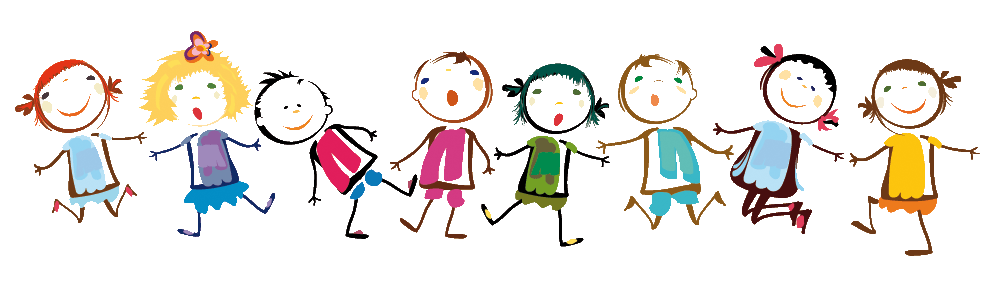 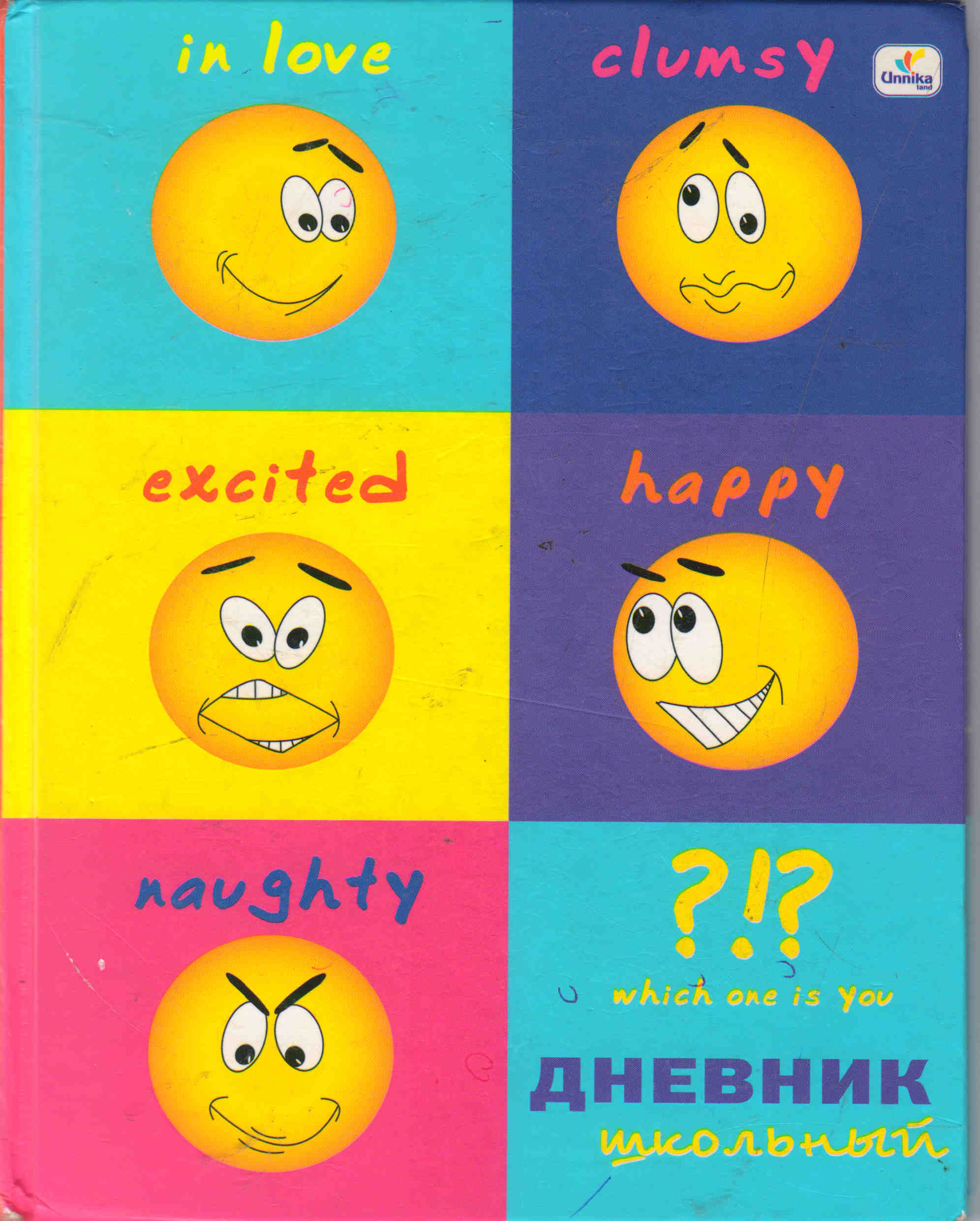 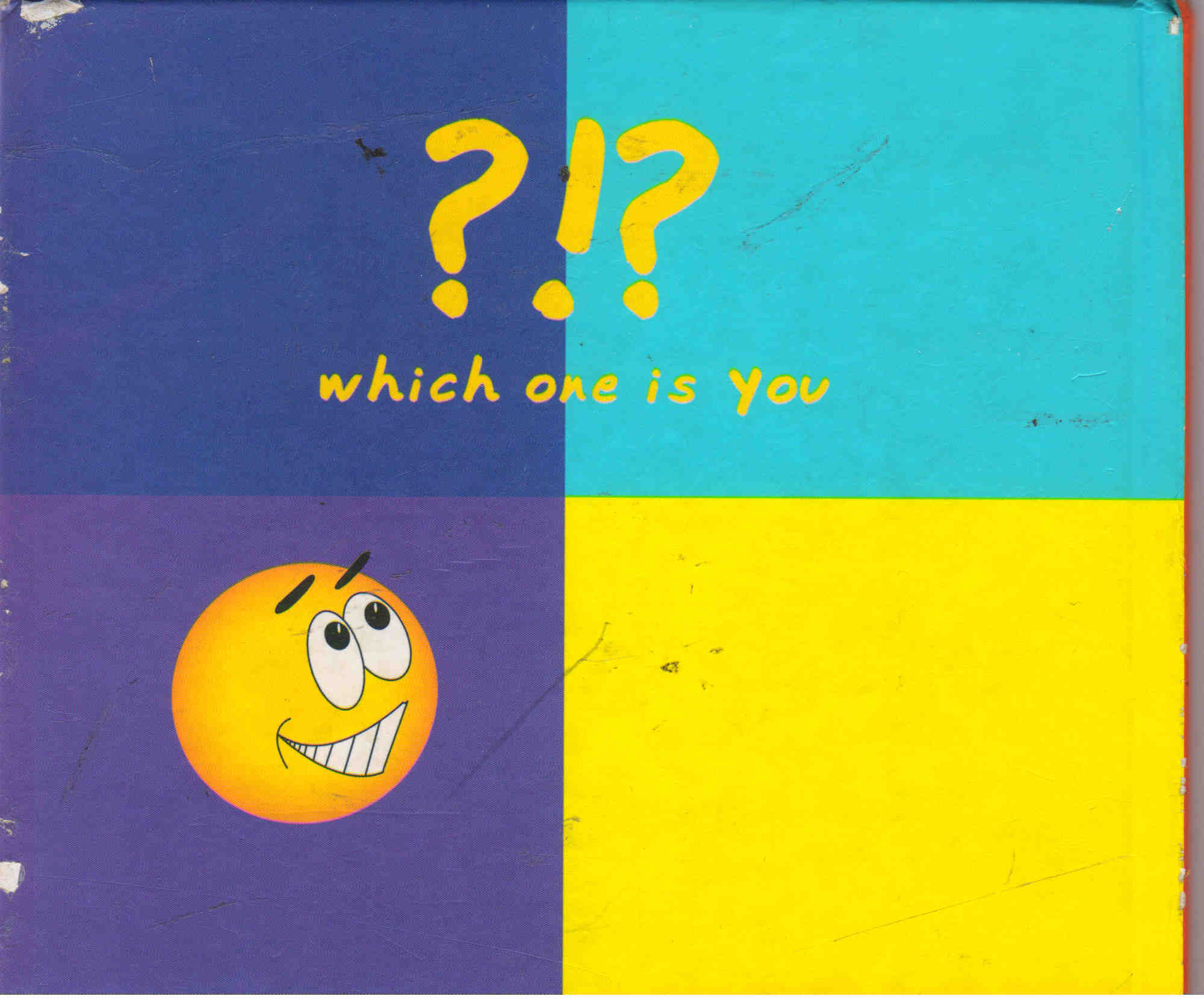 Лучший способ сохранить свою жизнь на дорогах - соблюдать Правила дорожного движения! Правило 1. Переходить улицу можно только по пешеходным переходам. Они обозначаются специальным знаком "Пешеходный переход".Правило 2. Если нет подземного перехода, ты должен пользоваться переходом со светофором.Правило 3. Нельзя переходить улицу на красный свет, даже если нет машин.Правило 4. Переходя улицу, всегда надо смотреть: сначала - налево, а дойдя до середины дороги - направо.Правило 5. Безопаснее всего переходить улицу с группой пешеходов.Правило 6. Ни в коем случае нельзя выбегать на дорогу. Перед дорогой надо остановиться.Правило 7. Нельзя играть на проезжей части дороги и на тротуаре.Правило 8. Если твои родители забыли, с какой стороны нужно обходить автобус, троллейбус и трамвай, можешь им напомнить, что: автобус, троллейбус, трамвай опасно обходить как спереди, так и сзади. Надо дойти до ближайшего пешеходного перехода и по нему перейти улицу.Правило 9. Вне населённых пунктов детям разрешается идти только со взрослыми по краю (обочине) навстречу машинам.